СОВЕТ  ДЕПУТАТОВСЕЛЬСКОГО  ПОСЕЛЕНИЯ  ДЕМШИНСКИЙ  СЕЛЬСОВЕТ Добринского  муниципального  района Липецкой областиРоссийской Федерации49-я сессия V-го созыва                                                  РЕШЕНИЕ         11.10.2018                              с. Демшинка                                   №  168 -рсО внесении изменений в Положение «О денежном содержании и социальных гарантиях лиц, замещающих должности муниципальной службы сельского поселения Демшинский сельсовет Добринского муниципального района»     Рассмотрев представленный администрацией сельского поселения Демшинский сельсовет Добринского муниципального района проект изменений в Положение «О денежном содержании и социальных гарантиях лиц, замещающих должности муниципальной службы сельского поселения Демшинский сельсовет Добринского муниципального района» (прин. решением № 133-рс от 29.01.2018г.), руководствуясь постановлением администрации Липецкой области от 12.03.2018 №168 «О внесении изменений в постановление администрации Липецкой области от 05 июля 2016 года № 296 «О нормативах формирования расходов на оплату труда депутатов, выборных должностных лицах местного самоуправления, осуществляющих свои полномочия на постоянной основе, муниципальных служащих Липецкой области» и Уставом   сельского поселения Демшинский сельсовет, учитывая решение постоянной комиссии по правовым вопросам, местному самоуправлению и работе с депутатами, Совет депутатов сельского поселения Демшинский сельсоветРЕШИЛ:1.Принять изменения в Положение «О денежном содержании и социальных гарантиях лиц, замещающих должности муниципальной службы сельского поселения Демшинский сельсовет Добринского муниципального района» (прин. решением № 133-рс от 29.01.2018г.)(прилагается).2. Направить указанный нормативный правовой акт главе сельского поселения Демшинский сельсовет для подписания и официального обнародования.3. Настоящее решение вступает в силу со дня его официального обнародования и распространяется на правоотношения, возникшие с 1 января 2018 года. Председатель Совета депутатовсельского поселения Демшинский сельсовет                                                   А.И. Двуреченских  Приняты                                                                            решением Совета депутатовсельского поселенияДемшинский сельсовет                                                                                    от 11.10.2018 г.  № 168-рсИЗМЕНЕНИЯ В ПОЛОЖЕНИЕ О ДЕНЕЖНОМ СОДЕРЖАНИИ И СОЦИАЛЬНЫХ ГАРАНТИЯХ ЛИЦ, ЗАМЕЩАЮЩИХ ДОЛЖНОСТИ МУНИЦИПАЛЬНОЙ СЛУЖБЫ  СЕЛЬСКОГО ПОСЕЛЕНИЯ ДЕМШИНСКИЙ СЕЛЬСОВЕТДОБРИНСКОГО МУНИЦИПАЛЬНОГО РАЙОНАВнести в Положение «О денежном содержании и социальных гарантиях лиц, замещающих должности муниципальной службы сельского поселения Демшинский сельсовет Добринского муниципального района», (прин. решением № 133-рс от 29.01.2018г.), следующие изменения:1)В статье 3:а) абзац шестой изложить в следующей редакции:    «-премии по итогам работы за полугодие - в размере 2 должностных окладов с учетом оклада за классный чин и надбавок;»;б) абзац девятый изложить в следующей редакции:«-премии по итогам работы за год - в размере одного должностного оклада с учетом оклада за классный чин и надбавок.».Глава сельского поселения Демшинский сельсовет                                                     А.И. Двуреченских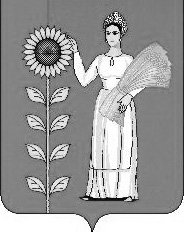 